GeorgienGeorgien ist ein eurasischer Staat an der Grenze zwischen Europa und Asien in Transkaukasien, östlich des Schwarzen Meeres und südlich des Großen Kaukasus gelegen. Im Norden wird er von Russland, im Süden von der Türkei und Armenien, im Osten von Aserbaidschan begrenzt. Die Landesteile Abchasien und Südossetien sind abtrünnig und werden nur von Russland und einigen weiteren Staaten als souverän anerkannt. Mit rund 3,7 Millionen Einwohnern (2015) auf einer Fläche von 57.215 km² (ohne die abtrünnigen Landesteile) ist Georgien eher dünn besiedelt. Mehr als ein Viertel der Bevölkerung lebt in der Hauptstadtregion um Tiflis, weitere große Städte sind Kutaissi, Batumi und Rustawi. Geographie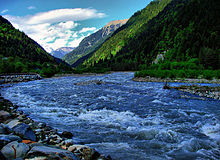 Der Rioni, drittlängster Fluss GeorgiensGeorgien liegt in Vorderasien, wird aber von seinen Bewohnern als Balkon Europas bezeichnet. Seine Fläche entspricht mit 69.700 Quadratkilometern ungefähr der von Bayern. Gebirge und Vorgebirge bedecken 87 Prozent des Landes. Im Norden liegt die Südabdachung des Großen Kaukasus. Im Süden befinden sich die westlichen Rücken des Kleinen Kaukasus und der Rand des vulkanischen Armenischen Hochlandes. Zwischen den beiden Hochgebirgen dehnt sich im Westen die Kolchische Tiefebene (nach dem antiken Kolchis), im Osten die Transkaukasische Senke.Der höchste Berg ist der Schchara im Großen Kaukasus mit 5068,9 Metern. Der längste Fluss Georgiens ist die insgesamt 1364 km lange Kura. Größter See ist der auf 2073 Metern Höhe gelegene Parawani mit einer Ausdehnung von 37,5 Quadratkilometern. Die Woronja-Höhle ist mit 2190 Metern die tiefste bekannte Höhle der Welt. Größte Städte sind Tiflis (1.082.400 Einwohner), Batumi (154.600 Einwohner), Kutaissi (147.900 Einwohner), Rustawi (126.000 Einwohner), Sochumi (63.300 Einwohner), Gori (48.300 Einwohner), Sugdidi (42.700 Einwohner) und Poti (41.500 Einwohner) (Stand: 2016). 2016 lebten 53,8 % der Bevölkerung in Städten oder städtischen Räumen. Im Südwesten Georgiens liegt die autonome Republik Adscharien, im Nordwesten Abchasien, im Norden das Gebiet Südossetien. Abchasien und Südossetien stehen derzeit nicht unter der Kontrolle der georgischen Regierung; die von ihnen beanspruchte staatliche Souveränität wird von fünf Staaten anerkannt und von 6.000 bis 10.000 Soldaten der Russischen Streitkräfte unterstrichen. KlimaDer Kaukasus schützt Georgien vor Kaltluftwellen aus dem Norden und erlaubt dem Schwarzen Meer, das Land zu erwärmen. Die Klimazonen reichen von einem subtropisch-feuchten Klima im Westen bis hin zu einem trockenen und gemäßigten Kontinentalklima im Osten. Die durchschnittliche Lufttemperatur schwankt zwischen 15 °C im West- und 11 °C bis 13 °C im Ostteil. Der durchschnittliche Niederschlag im Westen beträgt 3000 mm, im Osten 400 mm. Der Frühling in Georgien ist kurz mit abrupten Klimaschwankungen, der Sommer oft sengend heiß. Der Herbst ist sonnig-warm, der Winter schneearm. 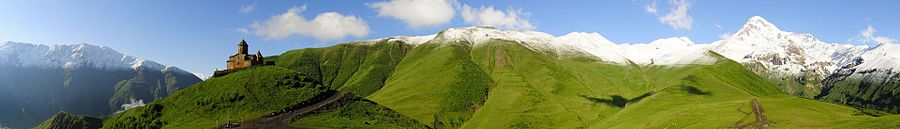 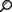 Gebirgspanorama mit dem KasbekFlora und Fauna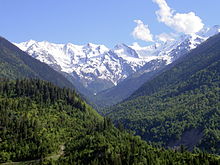 Georgien hat dank unterschiedlicher Klimazonen eine hohe Artenvielfalt. 44 Prozent des Landes sind mit Wald bedeckt, fünf Prozent davon sind Urwald. Das Gebirge im Süden, die Tiefebene und die Transkaukasische Senke waren früher Steppen. Heute sind sie überwiegend kultiviert. Umwelt- und Naturschutz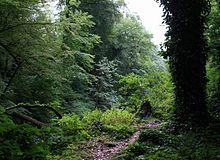 Lagodechi-NationalparkIm Umweltschutz gibt es viele ungelöste Probleme. Dazu zählen die Luftverschmutzung, besonders im industriellen Umfeld von Rustawi, die starke Verschmutzung der Kura und des Schwarzen Meeres bei Poti und Batumi. Die Trinkwasserversorgung ist unzureichend. Viele Böden sind durch giftige Chemikalien kontaminiert. Im südlichen Kaukasus fehlt eine übergreifende Landnutzungsplanung, die die geschützte Natur von landwirtschaftlichen und industriellen Flächen trennt. Waldgebiete werden großräumig für illegale Exporte in die Türkei abgeholzt. Georgien hat elf staatliche Naturschutzgebiete. Das größte ist der Nationalpark Bordschomi-Charagauli im Kleinen Kaukasus (85.000 Hektar). Er wurde mit Hilfe Deutschlands sowie des World Wide Fund for Nature errichtet und 2001 eröffnet. BevölkerungEinwohnerGeorgien hat rund 3,7 Millionen Einwohner (2014). Seit der staatlichen Unabhängigkeit 1991 haben mehr als eine Million Menschen das Land verlassen. Zwischen 2000 und 2005 ging die georgische Bevölkerung jährlich um etwa ein Prozent zurück. Vor allem Einwohner mit hohem Bildungsgrad, die Arbeitsplätze zunächst in anderen Staaten der GUS – später auch in Westeuropa und den USA – finden konnten, verließen Georgien. Bis zum Zweiten Weltkrieg war Georgien ein landwirtschaftlich geprägtes Land. Mit der von Stalin verfügten Industrialisierung zogen immer mehr Menschen in die großen Städte. Heute leben 57 Prozent der Einwohner in den städtischen Ballungsgebieten. Bürgerkriege in Abchasien und Südossetien führten dazu, dass etwa 250.000 Menschen aus ihrer Heimat flohen oder vertrieben wurden. Georgien beherbergte 2004 rund 230.000 Vertriebene aus Abchasien und 12.200 aus Südossetien. Hinzu kamen etwa 3000 Flüchtlinge aus Tschetschenien. VolksgruppenAuf dem Staatsgebiet von Georgien leben traditionell mehrere Ethnien. Dadurch ist Georgien ein multiethnisches Land. Es beherbergt über 26 Volksgruppen: 83,8 Prozent der Einwohner sind Georgier, 6,5 Prozent Aserbaidschaner, 5,7 Prozent Armenier, 1,55 Prozent Russen.Nach dem Zerfall der Sowjetunion und der Öffnung der Grenzen ist ein Großteil der Griechen nach Griechenland und ein großer Teil der georgischen Juden nach Israel ausgewandert. In den Phasen des Nationalismus von 1918 bis 1921, während des Zweiten Weltkrieges und zu Beginn der 1990er Jahre wurden viele Volksgruppen in Georgien diskriminiert. 1941 ließ der sowjetische Diktator Stalin 40.000 Kaukasiendeutsche deportieren und 1944 die Mescheten aus Georgien vertreiben. Georgien hat inzwischen das Rahmenübereinkommen zum Schutz nationaler Minderheiten ratifiziert. Das Parlament beschloss jedoch (völkerrechtlich unwirksame) Einschränkungen zur Anwendung der Artikel 10 und 11, in denen das Recht nationaler Minderheiten auf die Verwendung der Muttersprache anerkannt wird. In einzelnen Regionen Georgiens bilden nicht-georgische Volksgruppen die Mehrheit. Deren Benachteiligungen sorgen für internationale Kritik.SprachenAmtssprache ist das Georgische, das von etwa 4 Millionen Menschen gesprochen wird. Es gehört zur südkaukasischen Sprachfamilie und besitzt ein eigenes Alphabet, das seit dem 5. Jahrhundert n. Chr. belegt, wahrscheinlich aber wesentlich älter ist. Darüber hinaus werden in Georgien 23 Sprachen aus sechs verschiedenen Sprachfamilien gesprochen. Zu den wichtigsten gehören Aserbaidschanisch (ca. 300.000 Sprecher), Armenisch (ca. 250.000 Sprecher), Abchasisch (ca. 100.000 Sprecher), Ossetisch (ca. 100.000 Sprecher) und Russisch. Religionen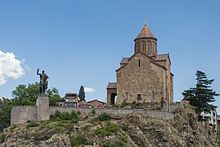 Metechi-Kirche in TiflisGeorgien ist ein christlich geprägtes Land, schon 337 wurde das Christentum zur Staatsreligion Iberiens erklärt. Seit dem Frühmittelalter ist die Orthodoxie ein Symbol der Nation. 84 Prozent der Bevölkerung gehören der autokephalen Georgischen Orthodoxen Apostelkirche an. Patriarch der Kirche ist Ilia II. An jedem Unabhängigkeitstag steht er mit der Regierung auf dem Podium und er segnet das Parlament zu Beginn einer Legislaturperiode. Ein Konkordat sorgt bei verfassungsmäßig garantierter Religionsfreiheit für eine herausgehobene Stellung der georgischen Orthodoxie, der als einziger Religionsgemeinschaft Steuerfreiheit sowie eine öffentlich-rechtliche Organisationsform zugebilligt werden. Diese Sonderstellung wurde im Oktober 2002 in einem Verfassungsabkommen festgeschrieben, welches die christliche Orthodoxie praktisch zur Staatsreligion erklärt. 9,9 Prozent der Einwohner Georgiens sind Muslime.3,9 Prozent verteilen sich auf die Religionsgemeinschaften der Armenier, der Katholiken der Evangelisch-Lutherischen Kirche, Baptisten und Pfingstbewegung, der Jesiden, Juden und der Zeugen Jehovas. In den 1990er Jahren wurden Kirchenbauten religiöser Minderheiten, unter anderem der Katholiken, enteignet und der Georgischen Orthodoxen Apostelkirche übergeben. Immer wieder kommt es zu religiös motivierten Ausschreitungen gegen Minderheiten, darunter gegen die Zeugen Jehovas und gegen die Baptisten. Erst nachdem Georgiens Strafverfolgungsbehörden gehandelt hatten, ließ die Zahl der Überfälle nach. Am 7. Juli 2011 wurden per Gesetz auch die nichtorthodoxen Religionsgemeinschaften, die einen historischen Bezug zum Land haben oder einen entsprechenden Status in einem Mitgliedsland des Europarates besitzen (Katholiken, Baptisten, Juden, Moslems sowie die armenisch-apostolische Glaubensgemeinschaft) rechtlich abgesichert. Der Europarat begrüßte den dadurch gewährleisteten Schutz religiöser Minderheiten in Georgien. GeschichteAntike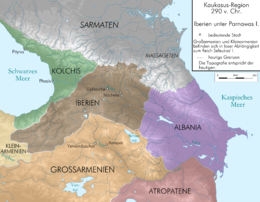 Kolchis und Iberien (290 v. Chr.)Aus dem Gebiet des heutigen Georgien stammen frühe Hominidenfunde.Metallverarbeitung setzt im frühen dritten Jahrtausend v. Chr. mit der frühbronzezeitlichen Kura-Araxes-Kultur ein. Im sechsten Jahrhundert v. Chr. entstanden die Staaten Kolchis (West-Georgien) und Iberien (Ost-Georgien). Später unterwarfen die Römer das Land. Im Jahre 327 wurde das Christentum Staatsreligion. Auf die Römer folgten als Eroberer die Perser, die Byzantiner und die Araber. Mittelalter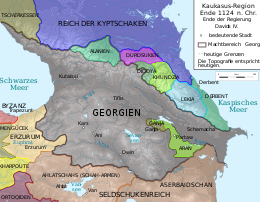 Das Königreich Georgien am Höhepunkt seiner Macht unter Dawit IV. (1124 n. Chr.)Am Ende des zehnten Jahrhunderts wurde Georgien in seinem „goldenen Zeitalter“ vereint. Die langjährige Abhängigkeit vom Byzantinischen Reich wurde abgeschüttelt. Unter Dawit dem Erbauer und Königin Tamar wurde Georgien zwischen dem elften und 13. Jahrhundert die stärkste Macht in Transkaukasien. Es folgte eine mongolische Invasion unter Timur. Im 16. Jahrhundert zerfiel Georgien in die Königreiche Imeretien, Kachetien und Kartlien sowie fünf Fürstentümer, die unter osmanischem und iranischem Einfluss standen. Neuzeit1810 eroberte Russland das georgische Königreich Imeretien. Russland brauchte weitere 54 Jahre, um die vollständige Kontrolle über Westgeorgien zu gewinnen. Die Region Gurien wurde 1828 abgeschafft, Mingrelien 1857. Die Region Swanetien wurde im Kaukasuskrieg zwischen 1857 und 1859 annektiert, das Fürstentum Abchasien 1864. 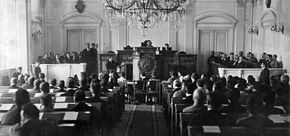 Unabhängigkeitserklärung Georgiens, Mai 1918Erste und Zweite RepublikNach der Oktoberrevolution erklärte sich Georgien am 26. Mai 1918 unabhängig und zur demokratischen Republik. Am 16. Februar 1921 wurde die Demokratische Republik Georgien von der Roten Armee besetzt und in die Sowjetunion eingegliedert. Im Verband der Sowjetunion erlebte Georgien die Industrialisierung, die georgische Landwirtschaft spezialisierte sich auf den Export südländischer Früchte und die Republik wurde zu einer der wichtigen Tourismus- und Urlaubsregionen des Landes. Dritte RepublikAm 9. April 1991, noch vor dem Augustputsch in Moskau, der den Zerfall der Sowjetunion beschleunigte, erklärte sich Georgien erneut unabhängig. In Abchasien und Südossetien kam es zu Sezessionskriegen. Wegen der starken Militärpräsenz Russlands hat die georgische Regierung allerdings noch heute keine Kontrolle über Teile ihres Territoriums. Georgiens erster Präsident nach der Wiedererlangung der Unabhängigkeit, Swiad Gamsachurdia, wurde durch einen Putsch abgelöst. Sein Nachfolger wurde der frühere georgische KP-Chef und sowjetische Außenminister Eduard Schewardnadse. Er leitete demokratische Reformen ein. Die Wirtschaft stagnierte jedoch auf niedrigem Niveau. Hinzu kamen eine weitverzweigte Korruption und regelmäßige Wahlfälschungen. 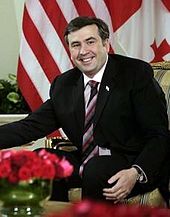 Georgiens langjähriger Präsident Micheil SaakaschwiliIm November 2003 wurde Schewardnadse durch die Rosenrevolution von der Macht verdrängt. Im Januar 2004 wurde Micheil Saakaschwili mit 96 Prozent der Stimmen zum neuen Präsidenten gewählt. Für wichtige Reformfelder wurden erfolgreiche Auslandsgeorgier als Minister ins Land geholt. Als vorrangige politische Ziele wählte die Regierung die Entbürokratisierung (und damit die Entmachtung alter Eliten und Netzwerke) sowie die wirtschaftliche Liberalisierung aus. Die Staatsschulden gingen zurück. Korruption und Kriminalität wurden energisch verfolgt, wenngleich sich viele Maßnahmen gegen Vertreter der Opposition richteten und radikale Mittel ergriffen wurden. Das führte jedoch dazu, dass die „georgische Mafia“ in der Folge verstärkt in Westeuropa operierte. Dabei ist die früher allgegenwärtige Alltagskorruption praktisch verschwunden. Es gelang Saakaschwili auch, Adscharien mit Georgien wiederzuvereinen. Aber nach Massenprotesten gegen die Regierung vom 2. bis 7. November 2007 wurde Lado Gurgenidse neuer Premier. Präsident Saakaschwili trat am 25. November zurück, um den Weg für Präsidentschafts-Neuwahlen am 5. Januar 2008 frei zu machen. Das amtliche Endergebnis dieser Wahlen erklärte den bisherigen Amtsinhaber Saakaschwili mit 53,47 Prozent der ausgezählten Wählerstimmen zum Wahlsieger. Im August 2008 eskalierte der Südossetien-Konflikt erneut und es kam zum offenen Krieg mit Russland, gemäß einem späteren EU-Bericht angestoßen durch Georgien. In der Folge erkannte Russland die Unabhängigkeit Abchasiens und Südossetiens an und möchte die beiden Gebiete in die Eurasische Union aufnehmen. Dazu wäre es nötig, dass Weißrussland, Kasachstan und Armenien deren Unabhängigkeit ebenfalls anerkennen, was sie in eine offene Konfrontation mit Georgien brächte. PolitikGeorgien ist eine demokratische Republik mit einem starken Präsidialsystem und zentralisierter Verwaltung. Es wird von Kritikern als defekte Demokratie angesehen. Zwar sei der Zugang zur Politik formell durch freie und geheime Wahlen gesichert, doch würden politische und bürgerliche Rechte sowie die Gewaltenkontrolle oft eingeschränkt. Unter dem Druck der internationalen Gemeinschaft fanden nach einem harten Wahlkampf am 1. Oktober 2012 schließlich „faire und freie Wahlen“ in Georgien statt, denen erstmals in diesem Kaukasus-Land ein friedlicher Machtwechsel folgte. Georgien wird, ähnlich wie Israel und einige weitere osteuropäische und asiatische Staaten, als ethnische Demokratie beschrieben, in der „die Dominanz einer ethnischen Gruppe institutionalisiert ist“. Regierung und ParlamentBei den Parlamentswahlen am 1. Oktober 2012 errang das von dem Milliardär Bidsina Iwanischwili gegründete Oppositionsbündnis Georgischer Traum einen Erdrutschsieg. Mit 54,85 Prozent erlangte es im Parlament 83 Sitze und hat damit die absolute Mehrheit. Die bisherige Regierungspartei Vereinte Nationale Bewegung (ENM) erlangte 40,43 Prozent und bildet mit 67 Sitzen die Opposition. Die übrigen Parteien scheiterten an der Sperrklausel, die bei Parlamentswahlen bei 5 Prozent liegt.[37] Die Organisation für Sicherheit und Zusammenarbeit in Europa (OSZE) bewertete die Wahl als frei und demokratisch.[38] Die letzten Wahlen fanden im Oktober 2016 statt; bei ihnen erreichte der Georgische Traum eine Dreiviertelmehrheit der Mandate. AußenpolitikDie Außenpolitik Georgiens ist von dem Wunsch geprägt, seine Unabhängigkeit von Russland unumkehrbar zu machen. Unmittelbar nach der Gründung Georgiens 1991 unterstützte Russland separatistische Bewegungen in Abchasien, Südossetien und Adscharien. 1993 trat Georgien dennoch der Gemeinschaft Unabhängiger Staaten (GUS) bei. Die Beziehungen zu Russland blieben auf niedrigem Niveau und verschlechterten sich vor allem nach der Rosenrevolution 2003 in Georgien, die das Ziel, die abtrünnigen Regionen zurückzuholen, wieder in den Vordergrund rückte. Anfang 2007 schloss Russland sämtliche Grenzübergänge und verstärkte damit die Embargopolitik. Schließlich kam es im August 2008 zum militärischen Konflikt mit Russland („Georgienkrieg“), in dessen Folge Georgien aus der GUS austrat. Der Westen kümmerte sich bis 1995 wenig um Georgien. Verstärkte Ölförderungen in Turkmenistan und Aserbaidschan rückten den Staat im südlichen Kaukasus als Transitland zur Verschiffung des schwarzen Goldes Mitte der 1990er Jahre wieder in den Blickpunkt. Die NATO schloss mit Georgien eine strategische Partnerschaft ab. Seit 2004 ist Georgien mit der NATO durch einen Individual Partnership Action Plan (IPAP) verbunden. 2006 wechselte Georgien auf eine neue Stufe der Zusammenarbeit mit der NATO, den Intensiven Dialog (ID). Georgien plant in der Zukunft der Europäischen Union (EU) beizutreten. Es wurde Mitglied im Europarat und gehört zu den EU-Programmen Europäische Nachbarschaftspolitik (ENP) sowie TRACECA. Im Mai 2009 trat Georgien der Östlichen Partnerschaft bei. Ein wirtschaftliches und politisches Assoziierungsabkommen zwischen Georgien und der EU wurde am 27. Juni 2014 in Brüssel geschlossen. Die USA haben sich 1999 im Silk Road Strategy Act darauf festgelegt, starke politische, wirtschaftliche und sicherheitspolitische Bindungen zwischen den Ländern des Südkaukasus … und dem Westen zu entwickeln. Seit 1994 erhält Georgien US-amerikanische Militärhilfe und seit 2002 sind US-Militärausbilder für verschiedene Programme in Georgien tätig. Ab 2004 war das Land mit 2500 Soldaten im Irak vertreten. Ein besonderes Verhältnis pflegt Georgien neben der Ukraine und Aserbaidschan mit der Gruppe der neuen Freunde Georgiens: Estland, Lettland, Litauen, Polen und Rumänien. Seit 2006 baut Georgien seine Verbindungen zum Iran und zur arabischen Welt aus. Es knüpft dabei an seine traditionelle Rolle als Mittler zwischen Orient und Okzident an. Abchasien befindet sich nicht unter Kontrolle der Zentralregierung, sondern wird von einer aus Russland unterstützten, international nicht anerkannten separatistischen Regierung kontrolliert. MenschenrechteGeorgien hat die UN-Konvention zur Einhaltung der Menschenrechte ratifiziert. Dennoch kommt es zu Behördenwillkür in dem Land. Mitglieder der Oppositionsparteien und Journalisten waren laut Amnesty International Schikanen und unverhältnismäßiger Gewaltanwendung durch die Polizei ausgesetzt. Dem Amnesty-Bericht von 2016 zufolge verschärften sich im Laufe des Jahres 2015 die politischen Antagonismen zwischen den Anhängern des Georgischen Traums und der Vereinten Nationalen Bewegung (VNB), der zwei führenden Parteien Georgiens, zusehends. MilitärSeit 2004 werden die Streitkräfte Georgiens beschleunigt nach NATO-Standards modernisiert. Beliefen sich noch 2003 die Verteidigungsausgaben lediglich auf 24 Millionen US-Dollar, waren es 2013 knapp 400 Millionen US-Dollar, mit 2,7 % des BIP über dem europäischen Durchschnitt. 2007 hatten sich die Ausgaben auf 22 % des Staatshaushalts bzw. 7 % des Bruttosozialprodukts, konkret auf mehr als 2,7 Milliarden US-Dollar, gesteigert. WirtschaftFrühe GeschichteBereits im dritten Jahrhundert v. Chr. war Georgien die Waffenschmiede der Antike. Im Kaukasus wurden Gold, Silber, Kupfer und Eisen abgebaut. Eine lange Tradition besitzt auch der Weinbau in Georgien. Die sowjetische Zeit und der Übergang zur MarktwirtschaftIm 20. Jahrhundert konzentrierte sich die Wirtschaft Georgiens auf den Tourismus im Kaukasus und am Schwarzen Meer, den Anbau von Zitrusfrüchten, Weintrauben und Tee sowie den Abbau von Steinkohle, Mangan und Kupfer. Im Westen wurden Rinder, im Osten Schafe gezüchtet. Es gab einen kleinen industriellen Sektor, der Metalle, Maschinen, Chemikalien und Textilien produzierte. Nach dem Zusammenbruch der Sowjetunion erlitt Georgien im Vergleich zu anderen Nachfolgestaaten der Sowjetunion einen außerordentlich schweren Wirtschaftskollaps. Im Dezember 1990 verhängte Russland eine Wirtschaftsblockade über Georgien. Bürgerkriege und Unabhängigkeitskämpfe in Abchasien, Adscharien, Südossetien und Westgeorgien verschärften die Krise. Hilfe vom Westen kam erst 1995, als Weltbank und Internationaler Währungsfonds (IWF) Georgien Kredite in Höhe von 206 Millionen US-Dollar und Deutschland in Höhe von 50 Millionen D-Mark gewährten. 32 Prozent der Bevölkerung lebt unterhalb der Armutsgrenze, 13 bis 15 Prozent der Haushalte leben in extremer Armut (Statistik 2001). Die Gehälter halten mit der Inflation nicht Schritt, Alterspensionen liegen bei rund 19 Euro monatlich, Bürgerkriegsflüchtlinge erhalten maximal 6 Euro monatliche Unterstützung. Seit der „samtenen Revolution“ von 2003Nach der samtenen Revolution 2003 waren positive Entwicklungen in der georgischen Wirtschaft erkennbar. Allerdings erbrachten die Privatisierungen bei weitem nicht die erhofften Erlöse. 2014 lebten 70 Prozent der Georgier kaufkraftbereinigt von weniger als fünf Dollar pro Tag. Obschon die Korruption im Alltag mit Polizei, am Zoll oder bei Richtern kaum mehr auftrete, waren 70 Prozent der Landwirtschaftsflächen nicht registriert, was das Bündeln der kleinteiligen landwirtschaftlichen Produktion verhindert und bedeutet, dass ein Landwirt im Schnitt nur einen halben Hektar bewirtschaftet; die vorherrschende Wirtschaftsform ist die Subsistenzwirtschaft. Die offizielle Arbeitslosenquote liegt bei knapp 15 %, inoffizielle Schätzungen belaufen sich auf 30–50 %. Die industrielle Produktion ist verhältnismäßig gering ausgeprägt und entwickelt. Georgiens größter Außenhandelspartner ist die Türkei, gefolgt von Russland, Aserbaidschan und Deutschland (Stand 2002). Die Staatsverschuldung insgesamt betrug Ende 2011 10,1 Mrd. US-Dollar. Wichtig für die wirtschaftliche Entwicklung ist ein internationaler Transport-Korridor durch die Schwarzmeerhäfen Poti und Batumi, eine große Ölpipeline vom aserbaidschanischen Baku über Tiflis nach Ceyhan in der Türkei, die Baku-Tiflis-Ceyhan-Pipeline (BTC) und eine parallel dazu verlaufende Gaspipeline, die Südkaukasus-Pipeline. Diese Pipelines machen Georgien für die Europäische Union und die USA geostrategisch bedeutsam, da sie das Öl und das Gas aus den Feldern am Kaspischen Meer an Russland vorbei in den Westen transportieren und so die europäische Abhängigkeit von russischen Exporten verringern. InfrastrukturWie in den meisten Nachfolgestaaten der Sowjetunion ist auch in Georgien das Straßennetz relativ gering ausgebaut. Das Schienennetz der georgischen Eisenbahngesellschaft Sakartwelos Rkinigsa hat eine Gesamtlänge von 1612 km (97,7 % in „russischer“ Breitspur) und ist nahezu vollständig elektrifiziert. Entsprechend den geographischen Gegebenheiten verläuft die Hauptverkehrsachse in West-Ost-Richtung. Insgesamt befinden sich im Land drei wichtige Flughäfen: Tiflis, Batumi und Kutaissi. Durch die günstigen Klimabedingungen und die attraktive geografische Lage haben georgische Seehäfen gute Entwicklungsmöglichkeiten. KulturAntike, MittelalterBereits in der Antike wurden auf dem Gebiet des heutigen Georgien goldene Kelche und kunstvolle Schwerter hergestellt. Das Land war reich an metallenen Bodenschätzen, verarbeitete sie seit dem 6. Jahrhundert v. Chr. und trieb damit Handel. Griechische und römische Reisende beschrieben ausgebaute Straßen, mit Ziegeln gedeckte Häuser, große Städte und Festungen. Die georgische Kultur des Mittelalters war byzantinisch geprägt. Die frühen Basiliken aus dem 4. Jahrhundert stehen auf den Fundamenten antiker Tempel, sind klein und haben einen fast quadratischen Grundriss. Im 10. und 11. Jahrhundert entstanden große Kreuzkuppelkirchen. Theater, Oper, MusikGeorgien zählt 58 professionelle Bühnen, 39 davon widmen sich dem Drama. Bereits im 3. Jahrhundert v. Chr. wurde in Georgien Theater gespielt. Die traditionelle georgische Musik ist polyphon. Die musikalische Sprache ist vielfältig und regional äußerst unterschiedlich. Die Stimmführung und Harmonik des georgischen Gesangs sind weltweit einzigartig. Die Entwicklung der georgischen Polyphonie geht der europäischen um mindestens dreihundert Jahre voraus. Nach neuen Forschungen basiert sie neben dem eigenen Notensystem auf eigenständigen theoretischen Grundlagen mit eigenem Tonlagesystem. In den in Texten alter Lieder überlieferten Wörtern vermutet man Ähnlichkeiten mit altsumerischen Sprachen, die für die Sprachwissenschaft von eminentem Interesse sind. Die georgische Musik wurde von der UNESCO in die Liste des Weltkulturerbes aufgenommen. Die junge Generation georgischer Komponisten macht mit elektronischer Musik auf sich aufmerksam. Seit 2004 ist die georgisch-britische Sängerin Katie Melua in Westeuropa erfolgreich. Bildung und WissenschaftIn Georgien sind unter 1000 Einwohner statistisch 27,97 Studenten. Das sind mehr als in Deutschland oder in der Schweiz. Georgien besitzt knapp 5000 Bibliotheken, rund 250 verschiedene Museen und ein Netzwerk von über 70 Archiven. Die Alphabetisierungsrate lag 2015 bei über 99 %. KücheGeorgiens Küche galt als die Haute Cuisine der sowjetischen Küche. Sie ist für ihre Qualität und regionale Vielfalt bekannt. Dabei wird stets im Überfluss serviert, um Großzügigkeit zu demonstrieren. Typische Vorspeisen sind gefüllte Auberginen mit Walnusspaste (Badridschani) und luftgetrocknetes Rindfleisch (Basturma). Hauptspeisen sind Schaschlik (georgisch Mzwadi), Hähncheneintopf mit Tomaten-Zwiebel-Soße (Tschachochbili) und Hammeleintopf mit Auberginen (Tschanachi). Dazu gibt es Walnusssoße (Basche), Mirabellensoße (Tqemali) und verschiedene Peperonipasten (Adschika). Beliebte Desserts sind süße Würste aus Walnüssen in Traubensaftpüree (Tschurtschkella) oder Nüsse mit Joghurt (Matsoni) und Honig. Den kleinen Hunger stillen Teigtaschen mit Hackfleischfüllung (Chinkali), gebackenes Käsebrot (Chatschapuri) oder eine Rote-Bohnen-Suppe (Lobio). Traditionelle Getränke sind georgischer Wein, Sekt, Weinbrand und Tschatscha, ein Tresterbrand. Weltkulturerbe der UNESCO in GeorgienDie UNESCO erklärte bisher drei Plätze in Georgien zum Weltkulturerbe: Historische Denkmäler in Mzcheta Bagrati-Kathedrale und Kloster Gelati in Kutaissi Bergdörfer von Oberswanetien PressefreiheitDie georgische Verfassung vom 24. August 1995 garantiert die Pressefreiheit und verbietet Zensur. Sie verbietet zugleich, die Medien oder ihre Verbreitung zu monopolisieren. Das am 17. Juni 2004 novellierte Pressegesetz erschwert es Klägern, Journalisten wegen ihrer Berichterstattung zu belangen. Zuvor waren Redakteure wegen angeblicher Ehrverletzung zu hohen Schadensersatzbeträgen verurteilt worden. Auf der internationalen Rangliste der Pressefreiheit stand Georgien im Oktober 2010 auf Platz 99, in der Rangliste von 2012 hat es sich auf Platz 104 verschlechtert, konnte sich aber im Jahr 2014 auf Rang 84, im Jahr 2015 auf Rang 69 und im Jahr 2016 auf Rang 64 verbessern. Amtssprache Georgisch Regionale Amtssprache: AbchasischHauptstadt Tiflis (offiziell)
Kutaissi (Legislative) Staatsform Republik Regierungssystem semipräsidentielles System Staatsoberhaupt Präsident
Giorgi Margwelaschwili Regierungschef Premierminister
Giorgi Kwirikaschwili Fläche 69.700  km²Einwohnerzahl 3.729.635 (Stand Januar 2015) Bevölkerungsdichte 53,5 Einwohner pro km²
Bevölkerungsentwicklung ▼ -0,05 % (2016) Index der menschlichen Entwicklung ▲ 0,769  (2016) Währung Lari (GEL) 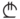 Unabhängigkeit 26. Mai 1918 (Erklärung)
9. April 1991 (Wiedererlangung) Nationalfeiertag 26. Mai (Tag der Unabhängigkeit 1918) Zeitzone UTC+4 Kfz-Kennzeichen GE Internet-TLD .ge Telefonvorwahl +995 (für Abchasien: +7) 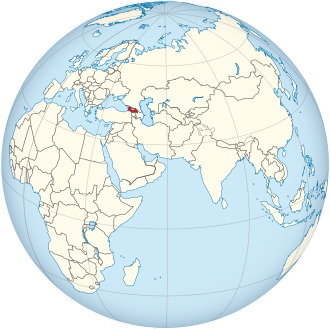 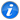 